0Participant No.__________          Category _______        Paid ______                                Cruzin Old  Car Show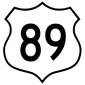 CAR SHOW REGISTRATION FORMSeptember 6th & 7th                                        Triple C Arena 50 E. 800 N.Panguitch, UT. Name of Participant:  _______________________________________Address: ____________________________ City, State, Zip ____________Phone: _________________E-Mail:  _______________________________VEHICLEMAKE/MODEL/YEAR______________________________________ADDITIONAL VEHICLE(S) ________________________________________Participants will receive one Dash Plaque for each vehicle registered.7PM Fri Night Car show light parade, Entertainment.Sub For Santa DonationsRegistration opens at 9:00 a.m. on Saturday.  Prize drawings, raffles, Pinewood Derby, Bounce house. GamesTrophies awarded at 2:30T-Shirt Size  sm m lg xl 2xl 3xlMotels: Country Side Cabins, Marianna Inn, Adobe Sands, Days InnCall Motels Direct for discount, Purple Sage, Two Sunset Motel.Early registration ensures we will have Dash Plaques on hand!Participant Disclaimer: The Participant(s) hereby releases Panguitch City and cruising old 89 car show, its sponsors, and anyone affiliated with this event from liability for damages, injuries, losses, judgments, and/or claims suffered by them, or the public, to their person or property while participating in this event.  Participant will hold event organizers harmless from any damages resulting to others from the negligence of the Participant.Signature ______________________________	Date _____________$25 Entry Fee$10 each for any additional vehicles Mail this form:  Kermit, 620 W 1050 S Richfield 84701  If you choose to email your form to:  Kevendchristensen@msn.com                payment may be accepted on day of event.Check payable to:  Cruisin Old 89 Car Show                                        